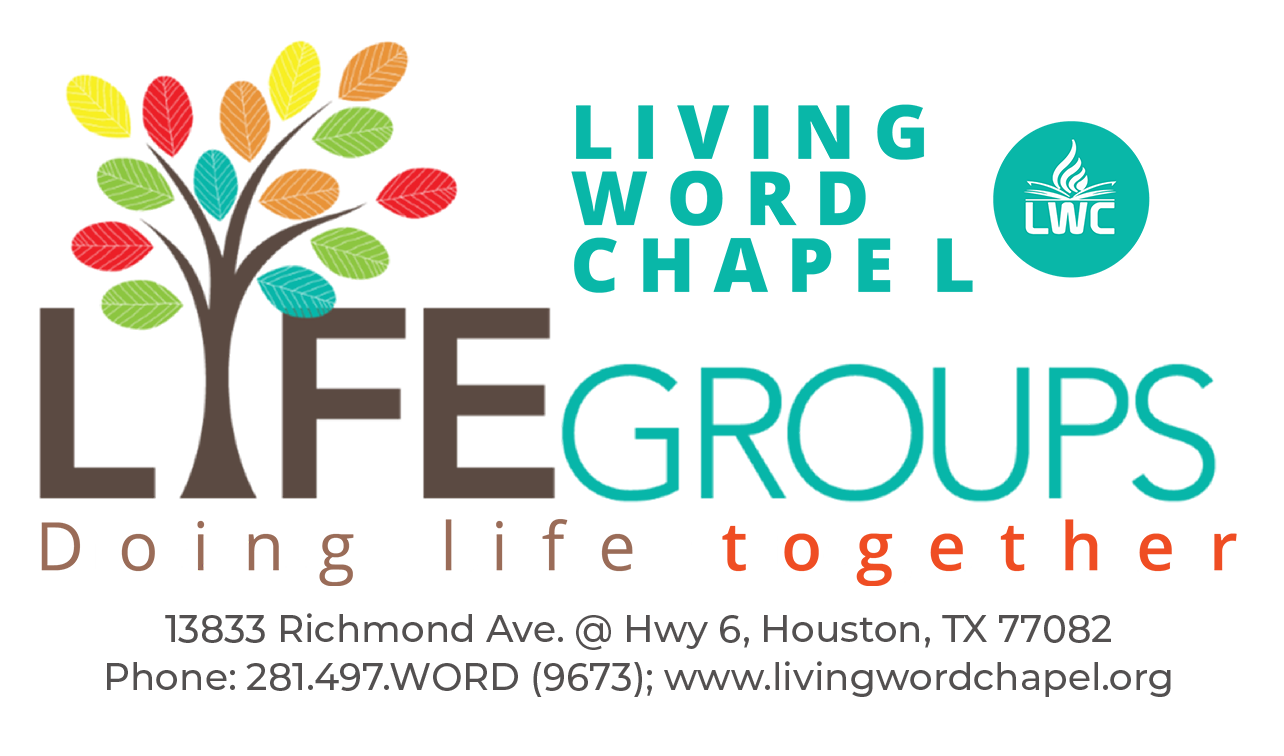 IS COVID19 THE END OF THE WORLD?His life has truly been strange – in His birth, how He lived, His death, burial and resurrection.  Even when He appeared to His disciples, to 5,000, stayed with them for 40 days and on the day He was going to go, something incredible happened.  He started ascending into the sky.  It’s so surreal.  But that’s not all.  Two shining angels said to these flabbergasted watchers that this same Jesus whom they were seeing going into Heaven, will in like manner also return (Acts 1:11).  He predicted it Himself that He will return with power and glory (Mat 24:29-31; 25:31; Mk 13:26; Lk 21:27).  There is no doubting that He will return.  The question is, how? The global state of affairs, death everywhere you turn, from COVID19, loss of jobs, fear, etc. has generated huge interest in the return of Christ, otherwise referred to as prophecy.  The wise counsel that must be offered up front are these: #1 Let the Bible be your guide, not sentiments or fables.#2 Whatever anybody says, never forget the words of Jesus, that says, no one knows the time or the hour of His return, except the Father (Mat 24:36, 42-44; 25:13; Mk 13:32; Acts 1:7; 2Pet 3:10). #3 The more important priority for us is to be ready to meet Him (Jn 3:3). #4 Miracles and the good things you do don’t make you a child of God.  Many of such workers will be rejected whey they are told ‘I never knew you’ (Mat 7:21-23).#5 Now is the time to take soul winning more seriously because many are dying and obviously without Christ, meaning they are going to spend eternity away from Him (Lk 16:19-32). #6 Always note that there will be scoffers (2Pet 3:3), who will laugh at the truth, they are pagans, unbelievers, cynics, etc. Run from them and there are many in the media.#7 Bear in mind that most of the signs of the end of the world have already taken place (Mat 24:1-35).  Meaning that He can show up anytime.  Meaning therefore that you must always be ready.  The bridegroom will come when many are not ready (Mat 25:1-13).  We must not be like the foolish virgins but the wise. #8 Disregard every dreamer and prophet that tells you that God has revealed the date of His coming to him/her. Or any nonsense that he/she has seen a vision of Heaven.There have been many predictions made about the end of the world by many prognosticators, soothsayers, crystal gazers, prophets, dreamers, etc.  But in the words of Paul in Gal 1:8, “If we, or an angel from heaven, preach any other gospel to you, let him be accursed.” Very strong words.Let the Bible be your final authority.  Those predictors and sensationalists, unless they are sticking with scriptures are all liars and you must ignore them as tales.  Jesus said if you hear them say Jesus is here and there, don’t believe them (Mat 24:23; Mk 13:21; Luke 17:23-24).  They have published many predictions before that He was coming in year 2,000, 2020, 2028, and others.  It’s all lies.  Only the Father knows when (Mat 24:36; Mk 13:32).  When the embassy of the USA was moved to Jerusalem, a whole lot of empty noise rented the air that the end had come.  Friends please read Mark 13.  Most of the prophecies have been fulfilled.  There have been many wars, nations against nation, earthquakes, persecutions, families at war with each other, etc.  In the end, the stars will fall and the moon will quit.  COVID19 is not the end, any more than the Asian Flu, 1ST & 2ND World Wars were the end.  Let’s start living by FAITH (2Cor 5:7; Lk 18:8).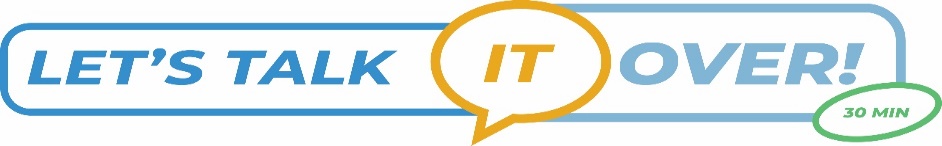 1. Jesus warned us not to allow ourselves to fall for those that claim they know the time of His return (Mat 24:4).  Discuss what you are doing not to fall for all the lies out there.2. Because we know He’s coming, we must be ready for forever and not to be like the foolish virgins, that were caught unawares (Mat 25:1-17).  How must we live ready to meet Him every day? (2Cor 5:7).3. The rich man’s greatest regret in Hades was that his family was not saved.  Evangelism or Soul Winning is mandatory.  Now is the time to win your family and everyone else to faith.  When they die, it’s too late.  Discuss the urgency and earnestness of evangelism (Mk 16:16).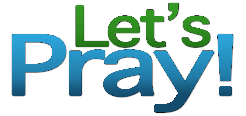 1. Pray that God will use you to share your faith with your family members, work mates, neighbors, etc. that you know are not in Christ.2. Pray that you and everyone else you know will be content with scriptures and not fall for the lies of prophets, dreamers and lying visionaries.3. Like the Boy Scouts, we must always be ready to meet with our King.  Pray you, your loved ones and the entire church will be ever ready 24/7, like the wise virgins.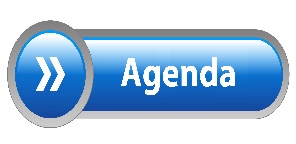 